Circular Externa30 de agosto del 2021Dirigida a: Bancos Comerciales del EstadoBancos Creados por Leyes EspecialesBancos PrivadosEmpresas Financieras no BancariasOtras Entidades FinancierasOrganizaciones Cooperativas de Ahorro y CréditoEntidades Autorizadas del Sistema Financiera Nacional para la Vivienda.Asunto: Informe Técnico del Reglamento sobre Cálculo de Estimaciones Crediticias.El Intendente General de Entidades FinancierasConsiderando: Que el Consejo Nacional de Supervisión del Sistema Financiero, en los artículos 8, 7 y 9, de las actas de las sesiones 1679-2021, 1680-2021 y 1681-2021, celebradas, la primera el 9 y las siguientes el 16 de agosto del 2021aprobó para el envío en consulta pública por 15 días hábiles el Reglamento sobre Cálculo de estimaciones crediticias.  Dispone: Como complemento a la consulta indicada, compartir el Informe Técnico del Reglamento sobre Cálculo de estimaciones crediticias.Atentamente,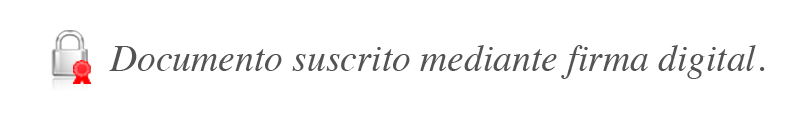 José Armando Fallas MartínezIntendente GeneralJSC/gvl*NombreAdjunto Informe Técnico del Reglamento sobre Cálculo de estimaciones crediticias.